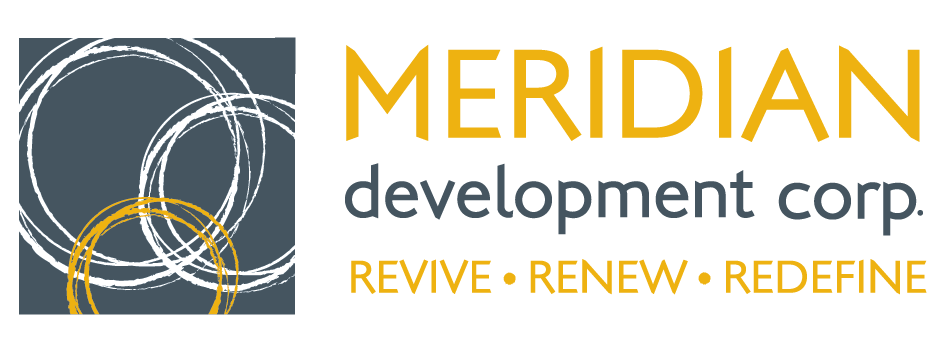                                             33 E. Broadway Ave.Meridian, ID  83642208.477.1632www.meridiandevelopmentcorp.comAGENDA                                            MEETING OF THE BOARD OF COMMISSIONERSWednesday, July 10, 2013, 7:30amMeridian City Hall North Conference Room33 East Broadway Avenue - Meridian, IdahoCall Meeting to Order [Pipal]:Roll-call Attendance [Pipal]:______Julie Pipal – Chairman	______Keith Bird – Member ______Jim Escobar – Vice-Chairman	______Luke Cavener – Member______Dan Basalone– Secretary/Treasurer	______Dave Winder – Member 		______Tammy de Weerd – Member		______Eric Jensen – Member		______Kit Fitzgerald – Member	______Joe Borton – Counsel	______Ashley Ford – Project Manager	 Confirm Agenda [Pipal]:Approve Consent Agenda [Pipal]: These items will be approved by a single vote unless a Board member requests to remove an item for specific discussion and/or action.Approve Minutes of June 26, 2013 Regular MeetingAccept Project Manager’s Report for June 2013	ACTION ITEMSApproval of scope of work and budget for historic lighting study for Main Street, Pine Avenue and a portion of the Meridian Interchange and corresponding Resolution 13-014 [Jensen]Approval of downtown public parking signage scope of work and budget and corresponding Resolution 13-015 [Ford]Approval of MDC By-law modifications and corresponding Resolution 13-016 [Borton]Discussion and decision on RFP submittals for 703 and 713 North Main Street [Basalone]DISCUSSION ITEMSDowntown Parking Committee Update [Basalone]Façade Improvement Committee Update [Bird]Upcoming FY2014 Budget Worksession and Public Hearing Schedule [Pipal]Upcoming Committee Meetings [Ford]Counsel’s Report [Lakey]: Counsel Lakey will review legal or legislative topics that need to be brought to the attention of the Board.Project Manager’s Report [Ford]: Project Manager Ford will review topics that need to be brought to the attention of the Board.Chairman’s ReportPublic CommentExecutive Session per Idaho State Code 67-2345: The Board may go into executive session pursuant to Idaho Code Section 67-2345 with the specific applicable code subsection cited as part of the motion to go into executive session.Adjourn the Meeting [Pipal]: Regular meetings of the Meridian Development Corporation Board of Commissioners are scheduled for the second Wednesday of each month at 7:30 am and the fourth Wednesday at 4:00 pm in the North Conference Room at the Meridian City Hall.